         Министерство образования и науки Республики Дагестан         ГКОУ «Кизлярская гимназия-интернат»Культура мира»                                     Открытое мероприятие «Дагестан-мой край родной!»  
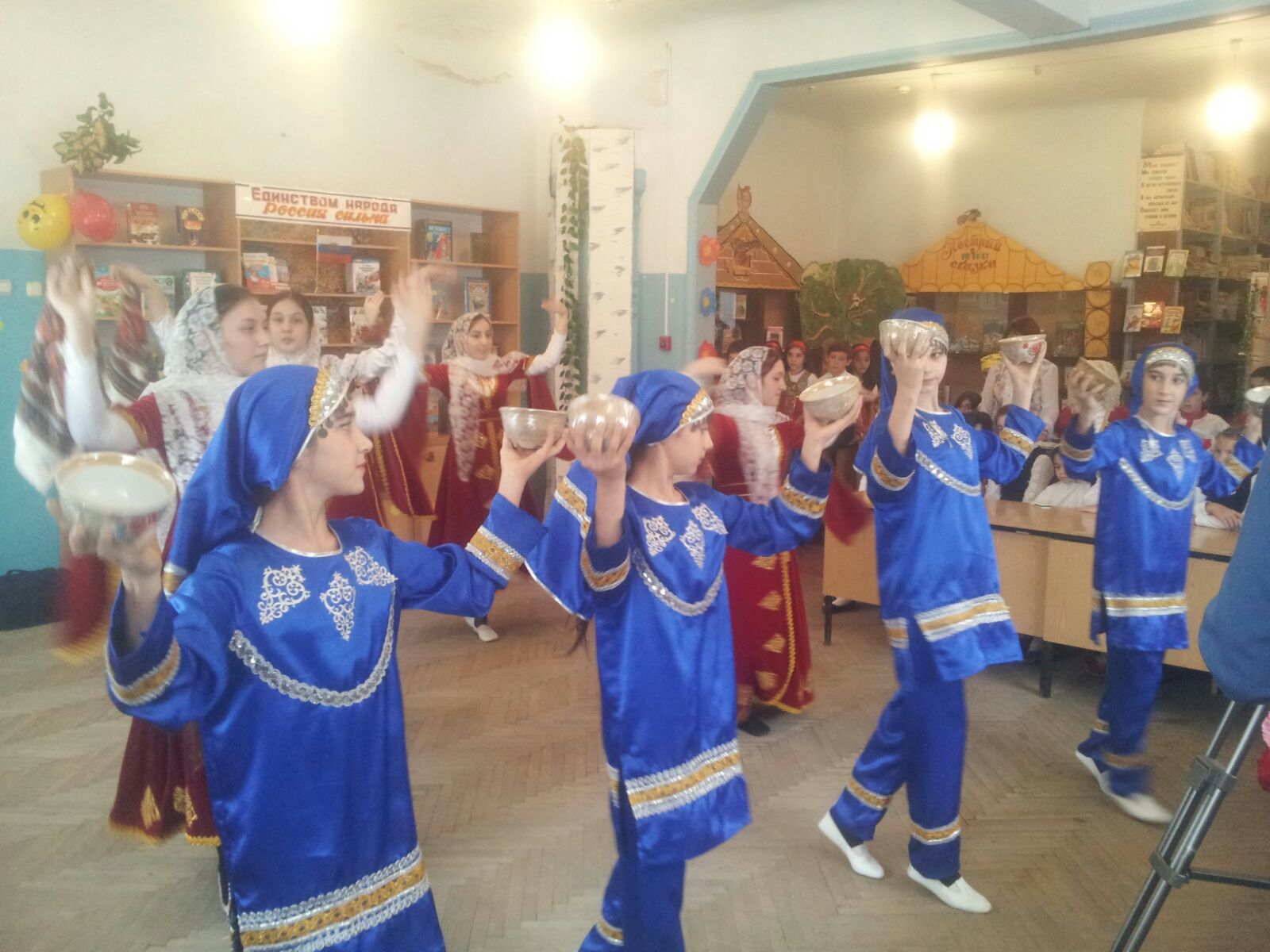                                                                                Выполнила:                                                                               учитель немецкого языка                                                                               высшей категории                                                                              Крипакова Н.С.                                                   2021год.Цели: 

- формирование интереса к истории родного края. 

Задачи: 

- Познакомить детей с обычаями и традициями дагестанцев – проведение праздников в Дагестане. 

- Развивать жизненный опыт воспитанников в процессе творческого изучения прошлого и настоящего своего народа во взаимосвязи с общечеловеческими ценностями. 

- Формировать уважительное отношение к обычаям и праздникам 

- Приобщать детей к духовному воспитанию. 

- Прививать интерес к традициям наших предков. 

- Воспитывать любовь к своему краю. 

- Воспитывать терпение, сострадание, любовь и дружбу. 
                                            Ход мероприятия
 Ведущий. Сегодня мы посвящаем наше мероприятия славному и прекрасному краю - Дагестану. 

Родина, Дагестан… Это край, где мы родились, где мы живём, это наш дом, это всё то, что нас окружает. 

Дагестан… Какое красивое слово! 

И роса, и сила, и синее что-то. 
Сейчас, ребята, прозвучит государственный гимн Республики Дагестан на музыку Ширвани Чалаева. При исполнении гимна прошу всем стать . 

(Исполняется музыки гимн Дагестана) 
Стихи о Дагестане. 
1 ученик. Дагестан, Дагестан – края дорогие. 

Здесь издавна дружный народ живёт. 

Они прославляют просторы родные, 

Раздольные песни поют. 
3ученик Люблю тебя я всей душой 

О. Дагестан, мой край родной! 

Не нужно мне заморских стран 

Ты так прекрасен Дагестан. 
2 ученик. Дагестан, тебе хвала! 

В веках ты видел немало. 

Когда б ты говорить мог, 

Ты многое бы рассказал. 

Ты отражал в глади вод 

И первый кремль, и город новый, 

Что строил дружный наш народ. 

В жизни многое изведав, 

Он стоит из года в год - 

Наша гордость и оплот. 
3ученик Мне горы Кавказа, любовь подарили. 
Быть сильной, не слабой, они научили. 
Не помощи ждать, а самой помогать. 
Нас с детства учила, этому мать.Я горы Кавказа безумно люблю.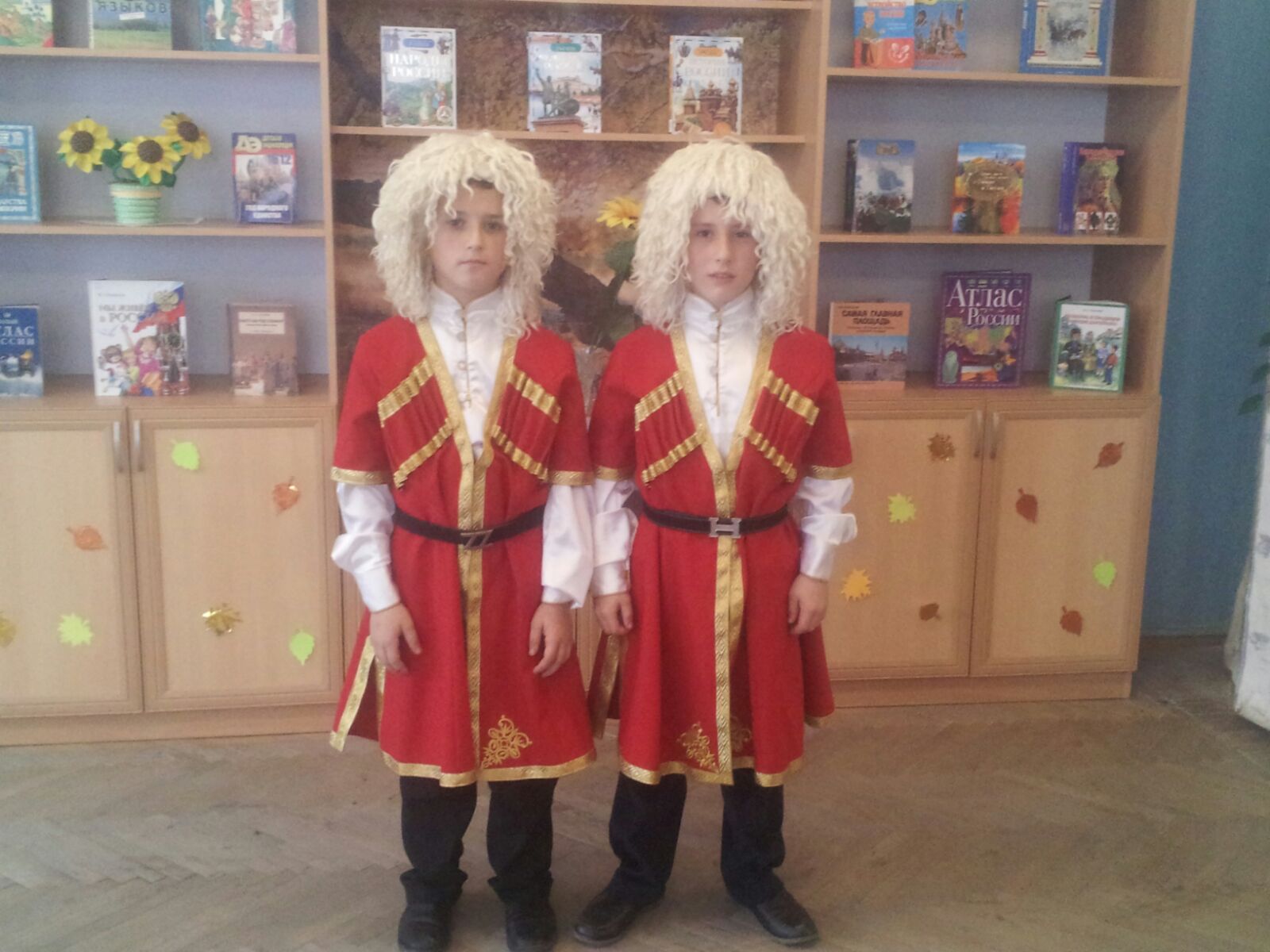 И это мой друг, я тебе повторю. 
Кавказские горы, Казбек и Эльбрус. 
Туда поднимается горец, не трус.О горы Кавказа, величие, мощь.
Мне породниться с Вами пришлось. 
Горы Кавказа, всем силы дают. 
А путник найдет там, хлеб, и приют.Есть горная речка и вечный ледник.
Холодный и чистый, как слеза, родник. 
Горячий лаваш, там к столу подают. 
Там горцы, красивые песни поют.О горы Кавказа, любовь моя, грусть.
Вы гордость наша и сердца пульс. 
И если ты был на Кавказе, хоть раз. 
Поймешь сердце горца, с любовью для ВАС. 
4 ученик. Я в Дагестане, я в Огнях. 
  Всё радует меня и восхищает – 
И то, как море стонет в сизой мгле, 
  И то, как солнце горы освещает, 
  
  И толп многоязыких пестрота, 
  И детский смех, и в окнах слитки света, 
  И вольное дыхание труда, – 
  Что может быть прекрасней, чем всё это! 
5 ученик. Нет, не в ауле я родился, 

Там, где я рос, не знают гор. 

Но я душой к тебе стремился, 

Мой Дагестан, с тех давних пор, 

Как зов Зурны, пьяна, коснулся 

Моей души, с тех самих пор, 

Как предо мной вдруг взметнулся 

В лезгинке пламенной танцор. 

Я понял в тот прекрасный миг, 

Что красоту твою достиг. 

Люблю я рек твоих теченье, 

широкий Каспия простор. 

Люблю садов твоих цветенье, 

Величье и прохладу гор. 

Народ большой глубокой страсти! 

Я горд, что мне пришлось познать 

С тобою вместе жизни счастье, 

Твой подвиг трудовой узнать. 

Гордиться можешь ты по праву: 

Такой народ достоин славы. 
6ученик. Тебя люблю и уважаю. 
Тебя вовеки не предам, 
Тебя хвалю и воспеваю. О всемогущий ДАГЕСТАН. 

Ты колыбель моя с рождения 
Тут родились отец и мать. 
И баба с дедом в упоенье 
Про юность любят вспоминать. 
7ученик. Мой Дагестан, красив ты, право! 

Горами ловишь облака 

А горы - старцы, величаво 

Любуются тобою с высока. 

Да, Дагестан,ты не в сравненье, 

Прекрасен Каспием своим, 

А Каспий, седопенный как виденье 

Нередко в мыслях предстаёт 

Пред образом моим. 

А рек бурлящих, хладные лучи, 

Что рассекают, словно вены, 

Тот Дагестан, где бьют ключи 

Живой воды несущей жизни гены. 

Да! Тут нечего сказать, 

Земли нет в мире лучше, 

Чем та Земля, что вечно будет ждать 

Своих сынов, отдавших жизнь за лучшее. 
А сейчас, ребята, послушайте информацию о нашей прекрасней родине. Ваша задача слушать внимательно т.к.при подведение итогов я задам вопросы и выявлю самых внимательных. 
Дагестан - это родина более 100 равноправных народов. Многие из них с древних времен жили и живут в мире и согласии, никогда не ссорились между собой, никогда не давали себя в обиду. Это аварцы, даргинцы, кумыки, лезгины, русские, лакцы, табасаранцы, азербайджанцы, ногайцы, таты, чеченцы - акинцы, ритульцы, цахурцы, агульцы и др. - это лишь те народы, на чьих языках сегодня в Дагестане выходят книги, газеты, говорит радио, учатся дети. 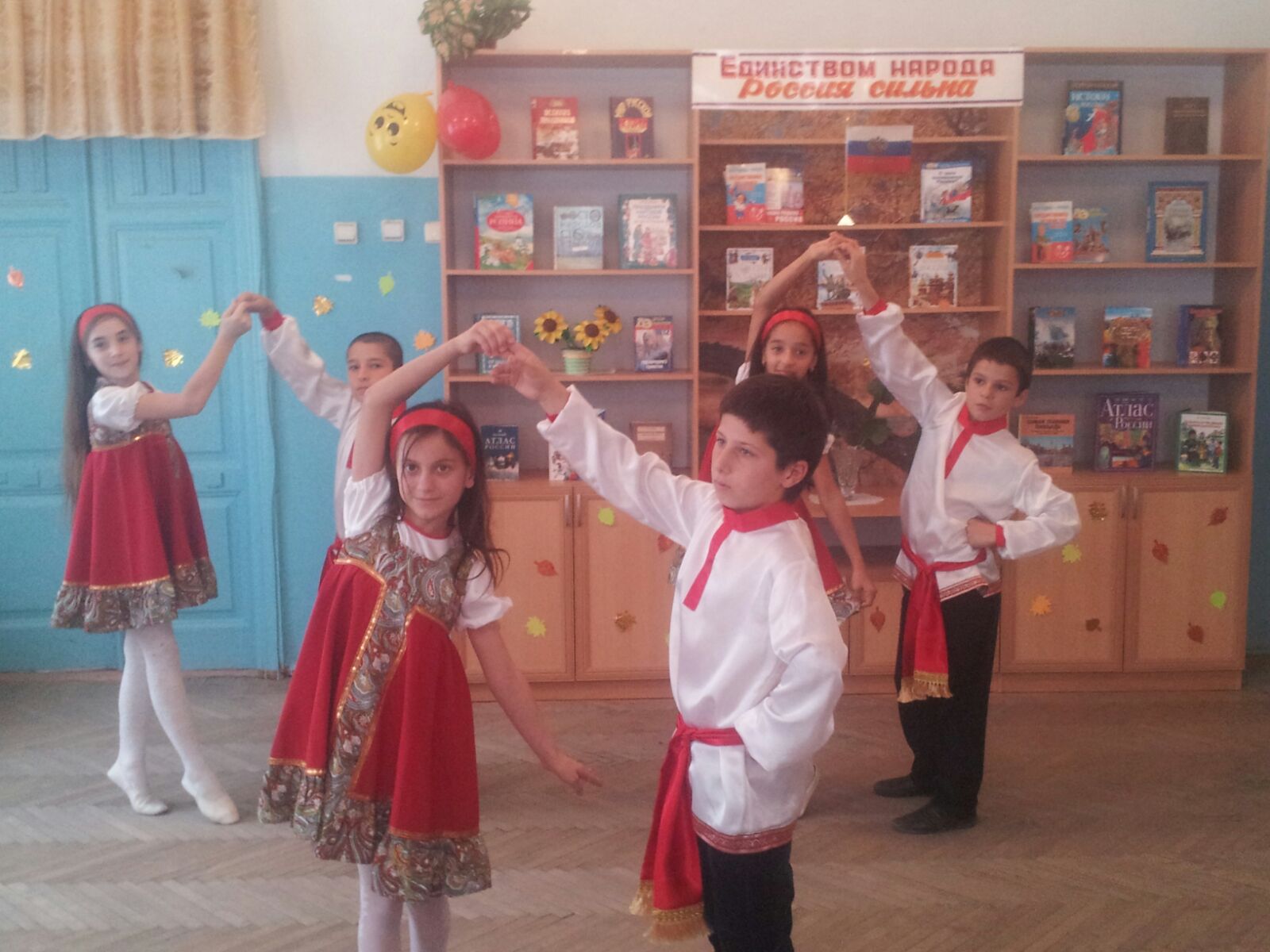 Дружба между народами - самое дорогое и великое богатство, она построена и веками держится на прочной основе, имя которой - дагестанская культура - это опыт созидания дагестанских народов, который учит жить и трудиться, учит владеть древними языками, мудрыми народными профессиями, красотой родной речи, мелодиями и танцами, помогает дружить семьями, родами, аулами, учит соблюдать добрые традиции дагестанского гостеприимства, уважения человека, почитания старших. Культура Дагестана - это искусство народных умельцев, это стройность, гордость и верность горянок, это стойкость, мужество и доброта джигитов, это мудрость и находчивость аксакалов. Культура Дагестана - это слово и дело настоящего человека - настоящего дагестанца. Дагестан - это древнейшее название нашего родного края. Дагестан означает «Страна гор», «Даг-гора», «Стан» страна. Большая часть Дагестана расположена на северо-восточных склонах Большого кавказского хребта. Другая, малая часть раскинулась вдоль побережья Каспийского моря. У Дагестана добрые и отзывчивые соседи. На юге Дагестан граничит с братским Азербайджаном, на юго-западе с братской Грузией, на западе - с братской Чеченской Республикой. Северо-западным соседом Дагестана является братский Ставропольский край, а северным - братская Калмыкия. 

Дагестан - большая страна, площадь ее занимает 50,3 тысячи квадратных километров. Это больше, чем площадь Армении, Эстонии, Молдовы и даже каждого их таких государств Европы, как Бельгия, Дания, Швейцария, Албания. 

В Дагестане 44 районов. Столица Дагестана Махачкала. 

Общая земля, родственные языки, особый национальный характер, единая культура объединяют народы Дагестана. Свою культуру народы Дагестана называют «маданият» - в него входит все, что с древних времен до наших дней создали своими руками и умом народы Дагестана, добрые традиции дружного проживания, традиции братства, родства. Для обеспечения порядка и дисциплины среди людей народы Дагестана создали адаты (законы), кодекс человеческой горской чести, совести намус. 

«Близкий сосед лучше дальнего брата», - говорили отцы и деды. 

«Человек без Родины - что соловей без песни» - говорят в народе. 

Языков в Дагестане великое множество, но есть одно слово, которое является спутником человека, символом его жизни. Это - имя человека. 

Имя - это самый дорогой и первый подарок, который получает человек от своих родителей, они желали, чтобы имя помогло младенцу стать настоящим человеком. 

У народов Дагестана есть традиции встречать новорожденных всей семьей, всей родней, всем аулом. Если родился мальчик - стреляют из ружей всем аулом. Советы родителям дают старожилы рода, аула вспоминают имена добрых предков, славных тружеников, воинов, джигитов, кунаков, друзей.Прежде всего, дается имя покойного деда, прадеда, бабушки и прабабушки. Выбирают имя, которое станет для всего рода символом чести и совести, мужества и стойкости, символом красоты и изящества. 

Две вещи должен беречь каждый горец: папаху и имя. 

«Доброе имя - лучшее сокровище», - говорят народы Дагестана 

Дагестанские мудрецы считают днем рождения человека тот день, когда он совершил первое в жизни доброе дело. 

Горец клянется: «Человеком родился - человеком умру!». 

Народы Дагестана ценят достоинства человека и осуждают его недостатки. Мудрость народная учит: 

I. Первое достоинство человека - ум. 

II. Второе достоинство человека - дружба. 

III. Третье достоинство человека - совесть. 

IV. Четвертое достоинство человека - хорошее воспитание. 

V. Пятое достоинство человека - счастье. 

Настоящий человек всегда стремится к достоинствам и борется с недостатками. 

Дагестанские правила приветствия 

По дагестанскому народному этикету принято приветствовать так: 

- приветствовать нужно четко и ясно; 

- мужчина первым должен приветствовать женщину; 

- всадник (кто едет на транспорте) приветствует пешего; 

- входящий должен приветствовать присутствующих; 

- пришедший первым приветствует собравшихся; 

- приходящий приветствует сидящих; 

- спускающийся вниз (с гор, с лестницы) приветствует поднимающегося вверх; 

- свободный приветствует занятого делом; 

- порожний приветствует груженого; 

- здоровый приветствует больного; 

- сильный приветствует слабого; 

- хозяин приветствует гостя; 

- гость приветствует стоящих на годекане; 

- приехавший на побывку посещает и приветствует пожилых и престарелых рода, старожилов аула; 

- уходящий первым прощается с остающимися. 

В Дагестане здороваться надо обязательно, даже если человека видишь впервые, а тружеников принято приветствовать и желать им успехов в труде и благополучия. 

Народы Дагестана имеют благопожелания на все случаи жизни. Самое частое, необходимое пожелание еде: перед тем, как прикоснуться к еде, говорят: «Бисмиллахи рахмани рахим» (Во имя Аллаха Милостивого и милосердного!). 

Тухум у дагестанцев - это значит род, родня. По традиции каждый дагестанец, каждая семья в Дагестане относится к какому-нибудь тухуму. Дагестанский аул имеет несколько кварталов мяхм. В каждом мяхме живут вместе несколько тухумов. 

Где бы ни жили дагестанцы, они помнят и заботятся о своем тухуме, родном ауле. Тухум защищает и человека и его семью от дурных влияний, в нем ребенок узнает своих родных и близких: двоюродных, троюродных братьев и сестер, старожилов, кунаков рода и многое другое. Каждый тухум имеет свое название и фамилию основателя - прадеда или прапрадеда. 

Главой тухума считается старший в роду. Или, с согласия самого старшего, главой тухума избирают самого мудрого, образованного, мужественного, энергичного, красноречивого и хлебосольного человека. 

Младшие члены тухума обязаны советоваться со старшими, выполнять их поручения, пожелания. По дагестанским традициям, о порядочности, искренности, о воспитанности ребенка можно узнать по его отношению к своему тухуму. 

«Кто любит свой род, тот любит и народ», - учит народная поговорка. 

Много разных народов живут на нашей планете и у каждого народа свои обычаи, сказки, музыка, песни, танцы. Родина наша – Дагестан. 
Учащееся 6б класса станцуют танец лезгинка. 
Ведущий. Одна у человека родная мать, одна у него и Родина. Крепко любили и любят свою родину дагестанцы. Они сложили о ней много песен и сказаний, храбро защищали её от всех врагов. Ребята, какие вы знаете пословицы и поговорки нашей Родине ? («Родина любимая, что мать родимая», «Если дружба велика, будет Родина крепка», «Для Родины своей ни сил, ни жизни, не жалей» и т. Д.) 
Сейчас учащиеся 6а класса споют для нас прежнюю версию гимна Республики Дагестана на слова Расула Гамзатова и музыка Мурада Кажлаева 
Гимн Дагестана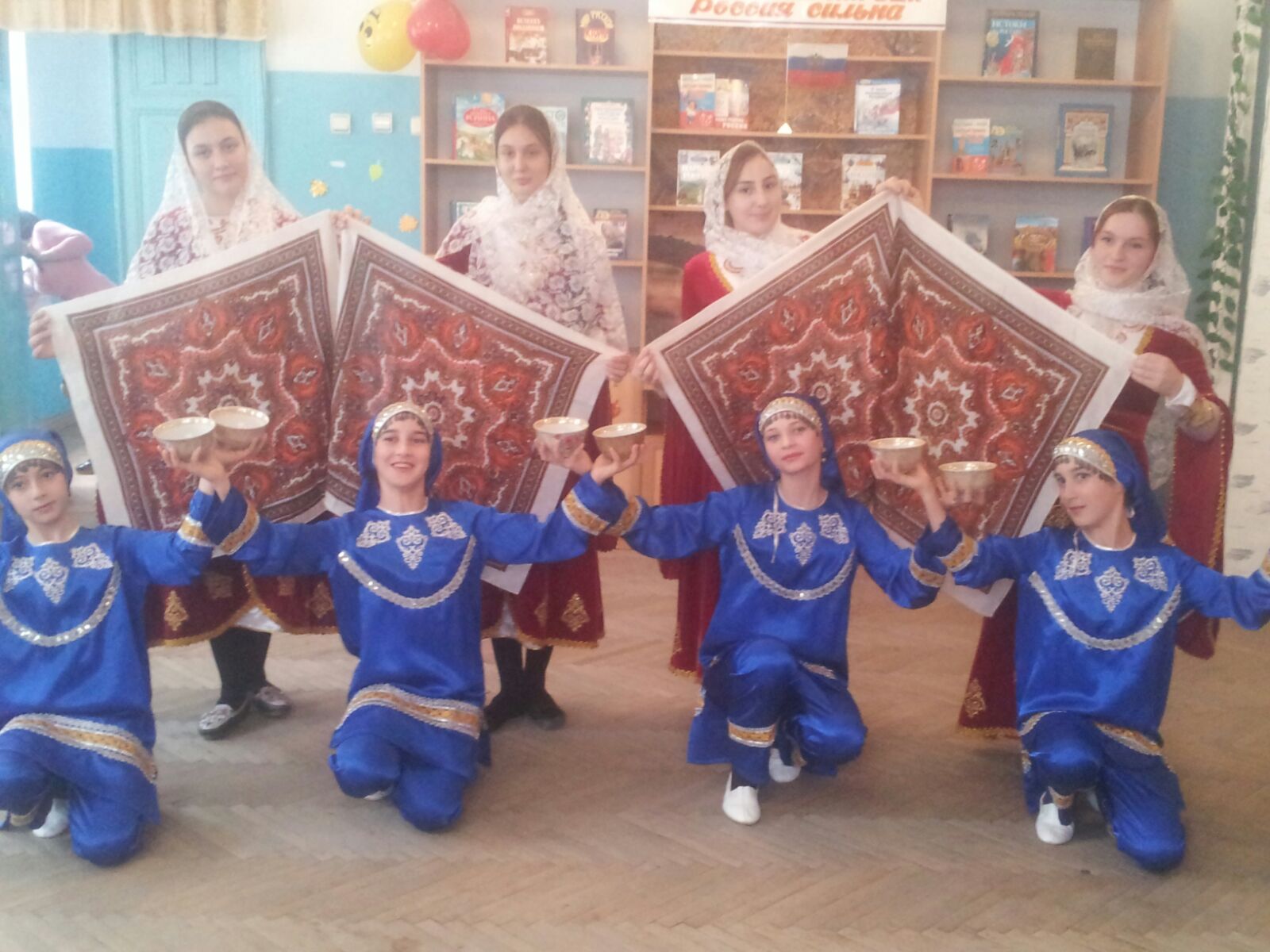 Горные реки к морю спешат. 

Птиц к вершинам путь свой вершат 

Ты мой очаг, ты мой колыбель, 

Клятва моя Дагестан. 
Припев: 

Тебе присягаю на верность свою, 

Дышу я тобою о тебе я пою. 

Созвездье народов нашло здесь семью, 

Мой малый народ, мой великий народ. 
Подвиг горцев, Богатство и честь, 

Здесь это было, здесь это было. 

Ты для меня как священный Коран 

Клятва моя Дагестан. 

Припев: тот же


IВедущий. Больно и тяжело человеку, который находится вдали от Родины. И где бы ни был человек, он всегда вспоминает место, где он родился, рос, где его друзья. Как маленькие речушки вливаются в одну большую реку Волгу, так и множество городов и сёл образуют республику с красивым названием Дагестан. 
Подведение итогов. 

Ребята, сейчас я проверю кто внимательно слушали информацию о родном крае. Я задам вопросы. 

Назовите столицу Дагестана. 
Сколько районов в Дагестане. 
Что означает тухум у Дагестанцев. 
Как у нас в Дагестане по другому называют законы. 
Какие пословицы и поговорки вы помните. 
В Дагестане много языков, перечислите какие вы знайте. 
Что должен беречь каждый горец. 

Ведущий: Молодцы ребята, я надеюсь ,что вы узнали о Дагестане много интересного на сегодняшнем мероприятии. 

В заключении хочется сказать: «Любите свою Родину, место где вы родились и живёте, берегите каждый её уголок и гордитесь ею!». 



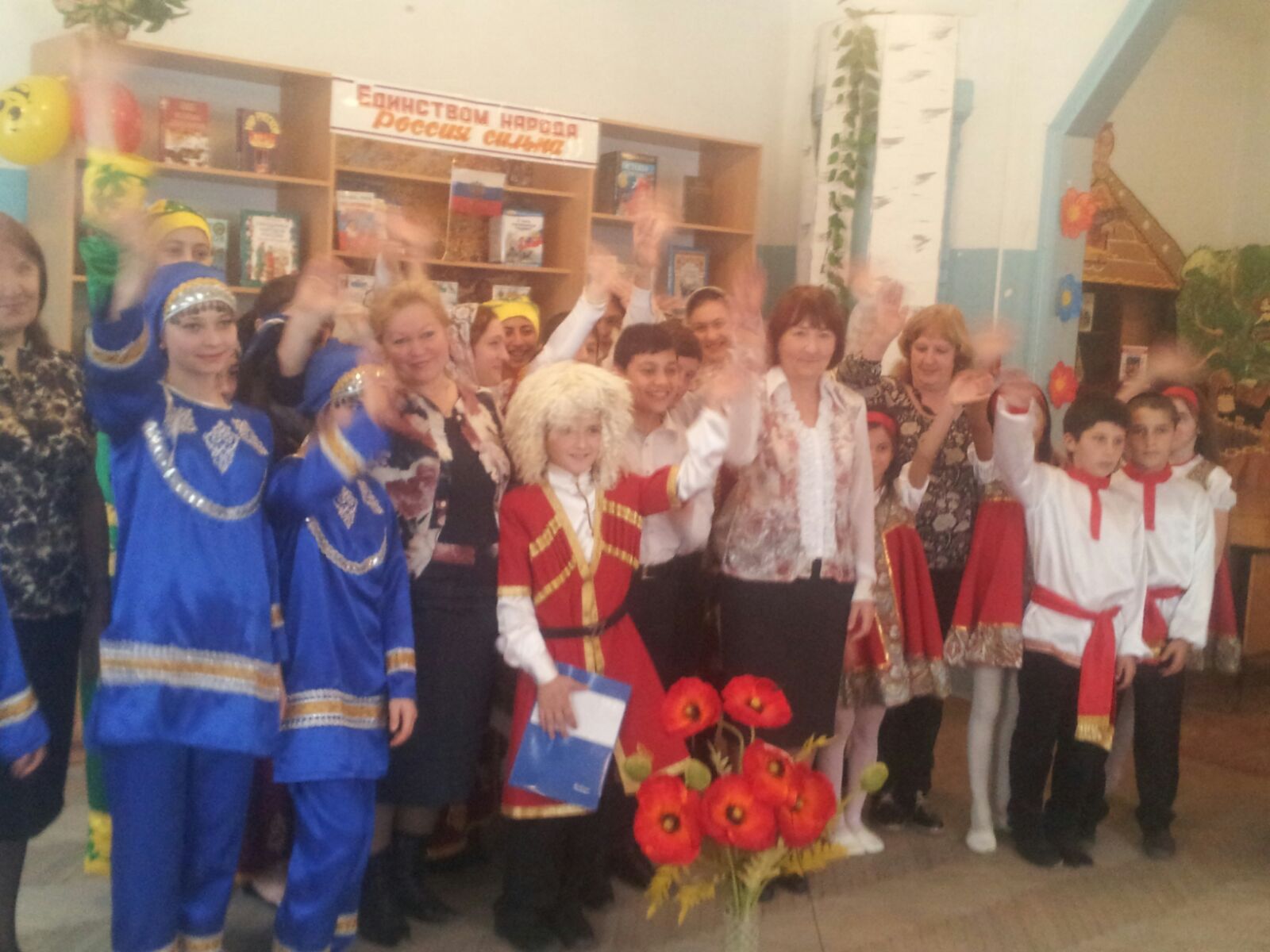 